Adorez-vous le français? Inscrivez-vous alors au programme de Mineur!UTRGV French Minor (24 credits) Information Sheet ’17-‘18(Please write legibly)					Date: _____________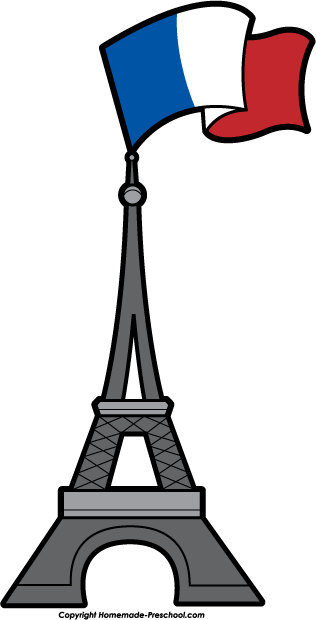 Name: ____________________________________________________Student ID: ________________________________________________Major: ____________________________________________________GPA:_________________ Email:  _______________________________Graduation date________ Phone: __________________________Career Goals: ______________________________________________________________Study abroad experience: (When and where?) _______________________________________________Or would you like to go? (When and where?) ________________________________________________French course requirements; indicate the semester, year, & grade for these courses:You must contact a French faculty advisor & a UTRGV advisor to declare your Minor.BR: Khalid.Aada@utrgv.edu;  ED:	Irina.Armianu@utrgv.edu